Załącznik 2) Uzasadnienie zawierające analizę uwarunkowań wskazanych w art. 49 pkt. 1, 2 i 3 ustawy ooś.Stanowisko WnioskodawcyStrategia Rozwoju Gminy Sobolew na lata 2022-2030 powstała w oparciu o znowelizowane przepisy dotyczące polityki rozwoju, wprowadzone ustawą z dnia 15 lipca 2020 r. o zmianie ustawy o zasadach prowadzenia polityki rozwoju oraz niektórych innych ustaw. Zmiany realizują postanowienia Strategii na rzecz Odpowiedzialnego Rozwoju do roku 2020 (z perspektywą do 2030 r.) w zakresie konsolidacji systemu zarządzania rozwojem Polski i etapowego wprowadzania systemu zintegrowanych strategii na poziomie ogólnokrajowym, regionalnym i lokalnym. Stanowią pierwszy etap reformy, której celem jest integracja wymiaru społecznego, gospodarczego i przestrzennego w dokumentach strategicznych, przygotowywanych na różnych poziomach administracji, w tym na poziomie samorządu gminnego. Poprzez te zmiany strategia rozwoju gminy, po raz pierwszy w polskim ustawodawstwie, zyskała podstawę prawną oraz wytyczne realizacyjne w ramach ustawy – zmiany dotyczyły także ustawy z dnia 8 marca 1990 r. o samorządzie gminnym: dokument został opracowany zgodnie z przepisami art. 10 e ust. 2-4 ww. ustawy. Procedura dotycząca opracowania Strategii Rozwoju Gminy Sobolew na lata 2022-2030 uwzględniała wszystkie inne akty prawne mające wpływ na jej przebieg, w tym ustawę z dnia 2006 r. o zasadach prowadzenia polityki rozwoju, ustawę z dnia 3 października 2008 r. o udostępnianiu informacji o środowisku i jego ochronie, udziale społeczeństwa w ochronie środowiska oraz o ocenach oddziaływania na środowisko. Celem strategicznym projektu Strategii jest: zapewnienie mieszkańcom wysokiego standardu życia, warunków do prowadzenia działalności rolniczej i gospodarczej a także rozwijanie turystyki w oparciu o walory przyrodnicze i kulturowe z uwzględnieniem zasad zrównoważonego rozwoju oraz wyzwań związanych ze zmianami klimatu, transformacją energetyczną i cyfrowąProjekt Strategii nie jest dokumentem wyznaczającym ramy dla późniejszej realizacji przedsięwzięć mogących znacząco oddziaływać na środowisko. Realizacja postanowień projektu Strategii nie spowoduje znaczącego oddziaływania na środowisko, w tym na obszary Natura 2000.Cele strategiczne operacyjne oraz zadania przewidywane do realizacji w ramach projektu Strategii Rozwoju Gminy Sobolew na lata 2022-2030 to:Założenia projektu Strategii będą miały wpływ na na redukcję zanieczyszczenia powietrza, emisji gazów cieplarnianych i pyłów, ochronę wód podziemnych i powierzchniowych. Projekt Strategii zakłada przeciwdziałanie zanieczyszczeniu środowiska, wykorzystanie odnawialnych źródeł energii, ochronę i promocję walorów przyrodniczych Gminy. Cel strategiczny oraz cele operacyjne wskazane w projekcie Strategii prowadzone będą głównie na terenach zabudowanych, co oznacza, że nie przewiduje się negatywnego wpływu tych prac na środowisko. Ponadto, działania zaplanowane zostały tylko w granicach gminy Sobolew.Podczas wdrażania inwestycji związanych z realizacją zadań określonych w Strategii mogą wystąpić oddziaływania krótkotrwałe, ograniczone wyłącznie do obszaru, na którym będą realizowane, nie wykraczające tym samym poza teren gminy. Tym samym wyklucza się możliwość transgranicznego oddziaływania na środowisko naturalne.W  przypadku działań nieinwestycyjnych, wykluczono ryzyko negatywnego oddziaływania na środowisko. Zaproponowane w Strategii działania nieinwestycyjne, głównie o charakterze edukacyjnym, mają na celu wzrost świadomości, kompetencji i wiedzy lokalnej społeczności z zakresu korzyści płynących z zastosowania OZE oraz ograniczenia niskiej emisji, które przyczynią się do podniesienia świadomości ekologicznej wśród mieszkańców gminy oraz promowania inicjatyw ochrony przyrody i ograniczania degradacji środowiska przyrodniczego.Przewidziane w dokumencie działania oraz ich skutki w postaci oddziaływania na środowisko nie będą niosły ze sobą wystąpienia ryzyka dla zdrowia ludzi lub zagrożenia dla środowiska.Skutkiem realizacji celów Strategii Rozwoju Gminy Sobolew na lata 2022-2030 jest jej pozytywny wpływ na środowisko:poprawa efektywności energetycznej infrastruktury gminnej,ochrona wód i większa efektywność sieci wodociągowej,zmniejszenie emisji CO2 w transporcie,zwiększenie energooszczędności oświetlenia w gminie,zwiększenie poziomu stosowania OZE,edukacja prośrodowiskowa mieszkańców Gminy. Charakter działań przewidzianych w dokumentachstopień, w jakim dokument ustala ramy dla późniejszej realizacji przedsięwzięć, w odniesieniu do usytuowania, rodzaju i skali tych przedsięwzięć.Projekt Strategii obejmuje swoim zasięgiem tylko obszar gminy Sobolew. 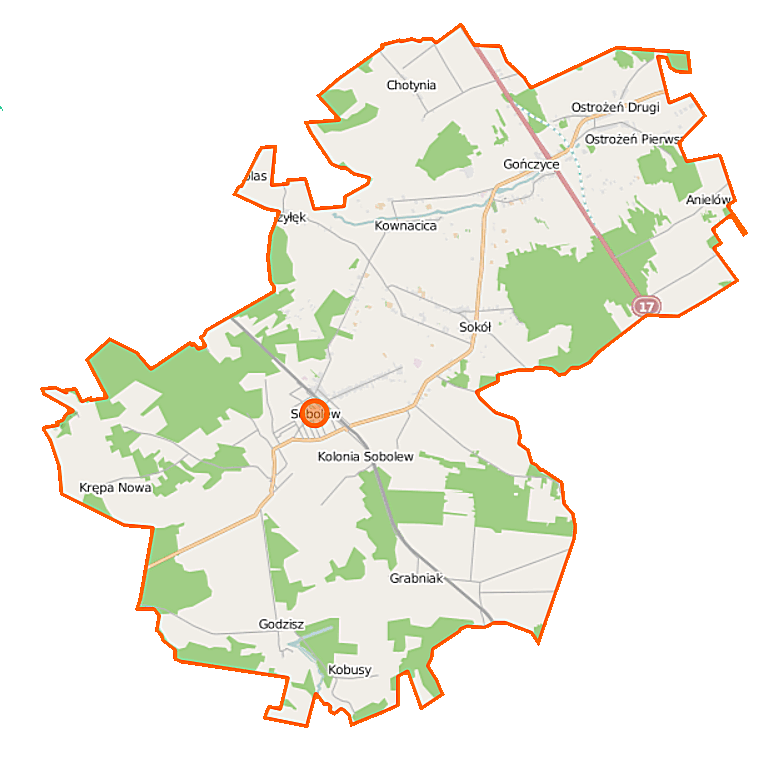 Mapa 1 Granice Gminy SobolewProjekt Strategii nie oddziałuje negatywnie ani nie ma negatywnego wpływu na przedsięwzięcia realizowane poza terenem administracyjnym gminy Sobolew. Dlatego też uznaje się, że przedsięwzięcia będą mieć charakter lokalny.Nie stwierdza się, negatywnego wpływu na otoczenie (środowisko) w wyniku realizacji ww. działań.  Na podstawie harmonogramu znajdującego się w załączonym projekcie Strategii (Tabela 5) można stwierdzić, iż zadania nie wyznaczają ram dla późniejszej realizacji przedsięwzięć mogących znacząco oddziaływać na środowisko. Wskazane zadania będą dotyczyły realizacji inwestycji o niewielkiej skali, przede wszystkim działań dotyczących ochrony i poprawy stanu środowiska, w szczególności wód, poprawy jakości powietrza czy zmniejszenia niskiej emisji. Działania nie będą negatywnie oddziaływać na środowisko, nie przewiduje się usuwania drzew, a także ingerowania w wody podziemne i powierzchniowe. W ramach realizacji projektu Strategii nie planuje się budowy farm fotowoltaicznych, wiatrowych oraz hydroelektrowni.powiązanie z działaniami przewidzianymi w innych dokumentach.Projekt Strategii jest spójny zarówno z celami określonymi w obecnie obowiązującej średniookresowej strategii rozwoju kraju, tj. Strategii na rzecz Odpowiedzialnego Rozwoju do roku 2020 (z perspektywą 2030 r.), jak i z założeniami Krajowej Strategii Rozwoju Regionalnego 2030, określającej nowe ramy i zasady prowadzenia polityki rozwoju. Na szczeblu regionalnym dokument jest spójny ze Strategią Rozwoju Województwa Mazowieckiego 2030+ Innowacyjne Mazowsze.  Powiązania celów projektu Strategii z celami przewidzianymi w dokumentach wyższego rzędu przedstawiono w poniższej tabeli. Tabela 1. Źródło: projekt Strategii Rozwoju Gminy Sobolew na lata 2022-2030przydatność w uwzględnieniu aspektów środowiskowych, w szczególności w celu wspierania zrównoważonego rozwoju, oraz we wdrażaniu prawa wspólnotowego w dziedzinie ochrony środowiska.Planowany efekt ekologiczny związany z wdrażaniem projektu Strategii wiąże się w szczególności z planowanymi do realizacji inwestycjami mającymi na celu przeciwdziałanie zanieczyszczeniu środowiska i wykorzystanie odnawialnych źródeł energii oraz ochronę i promocję walorów przyrodniczych i kulturowych Gminy. Dla przedmiotowych inwestycji nie obliczano efektu ekologicznego, jednakże poniżej przedstawiono spodziewane efekty wdrożenia strategii dotyczące celów związanych ze zrównoważonym rozwojem i ochroną środowiska. Tabela 2. powiązanie z problemami dotyczącymi ochrony środowiska.Projekt Strategii dotyczy bezpośrednio tematyki ochrony środowiska. Jest wyrazem woli władz oraz mieszkańców do ochrony środowiska przyrodniczego, wód podziemnych i powierzchniowych, ograniczenia emisji substancji niebezpiecznych do powietrza, redukcji zanieczyszczeń oraz zwiększenia udziału odnawialnych źródeł energii w jej produkcji.W aspekcie środowiskowym należy wskazać, iż w Planie Gospodarki Niskoemisyjnej dla Gminy Sobolew wskazano, że głównym problemem gminy w aspekcie ochrony powietrza atmosferycznego jest zjawisko niskiej emisji. Niska emisja na terenie gminy związana jest głównie z emisją zanieczyszczeń z gospodarstw domowych, które powstają w efekcie funkcjonowania pieców (bardzo często starych) opalanych w większości węglem (miałem), rzadziej ekogroszkiem. Diagnoza przeprowadzona na potrzeby PGN wykazała, że na terenie gminy Sobolew największym źródłem zanieczyszczeń powietrza jest tzw. „niska” emisja. Do emitorów zanieczyszczeń powietrza zaliczyć należy przede wszystkim niskosprawne piece i piony kominowe gospodarstw domowych na węgiel i drewno. Paliwem wykorzystywanym w kotłowniach są przede wszystkim paliwa stałe - węgiel, koks, miał węglowy oraz drewno. Podobna sytuacja dotyczy surowca wykorzystywanego do ogrzewania budynków użyteczności publicznej – są to węgiel i olej opałowy.  Problemem są jednak nie tylko nieefektywne piece, ale i ponoszone znaczne straty ciepła, wynikające z niskiej izolacji cieplnej budynków. W związku z powyższym w Planie Gospodarki Niskoemisyjnej uznano, że na terenie gminy Sobolew należy stwierdzić stan kryzysowy w zakresie niskiej emisji na terenie wszystkich sołectw.Zgodnie z danymi Krajowego Zarządu Gospodarki Wodnej jednolite części wód powierzchniowych na terenie gminy Sobolew (JCWPd) nr 66 uznaje się za niezagrożone. Jakość środowiska naturalnego ma szczególne znaczenie w kontekście atrakcyjności mieszkaniowej i rekreacyjno – turystycznej. Gmina Sobolew posiada walory przyrodnicze oparte głównie o  tereny Nadwiślańskiego Obszaru Chronionego Krajobrazu jednak na jej obszarze zdiagnozowano problemy związane z zanieczyszczeniem powietrza i  wód powierzchniowych. Aby walory przyrodnicze gminy nie uległy pogorszeniu i mogły zachęcać mieszkańców do osiedlania się na jej obszarze, a turystów do zwiedzania zakątków gminy, należy przedsięwziąć kroki zmierzające do ograniczenia niskiej emisji oraz poprawy stanu wód powierzchniowych. Na poprawę jakości powietrza z pewnością wpłyną działania termomodernizacyjne, montaż instalacji odnawialnych źródeł energii, jak również edukacja ekologiczna mieszkańców, która może doprowadzić np. do ograniczenia spalania odpadów. Promowanie zdrowej żywności, ekologicznych upraw, w tym zaprzestanie stosowania przez rolników chemicznych środków ochrony roślin przyczynią się, z kolei, do poprawy czystości wód a także promowania Gminy, jako proekologicznej.Zagrożeniem czystości wód  może być niewłaściwa eksploatacja przydomowych oczyszczalni ścieków – ścieki bytowe mogą bez kontroli być wprowadzane do gruntu, zanieczyszczając tym samym wody podziemne. Należałoby się zastanowić nad jakimś systemem kontroli (samokontroli) gospodarstw domowych zaopatrzonych w przydomowe oczyszczalnie oraz zbiorniki bezodpływowe. Rozwiązaniem jest także podłączenie budynków do kanalizacji. Koszty mogą być wysokie z racji na rozproszony typ budownictwa na ternie Gminy. Jednak przy pomocy finansowania zewnętrznego, z uwagi na walory przyrodnicze i bogactwo kulturowe gminy, można upatrywać tu uzasadnienie ekonomicznego dla inwestycji.Przedstawione w projekcie Strategii propozycje kierunków działań przyczynią się bezpośrednio i pośrednio do ograniczenia problemów środowiskowych Gminy Sobolew.Rodzaj i skala oddziaływania na środowiskoprawdopodobieństwo wystąpienia, czas trwania, zasięg, częstotliwość i odwracalność oddziaływań.Nie występuje prawdopodobieństwo wystąpienia negatywnych oddziaływań na środowisko związanych z realizacją inwestycji planowanych w Strategii. Przedsięwzięcia przewidziane w projekcie Strategii, odnoszące się do poprawy stanu środowiska polegają przede wszystkim na: Przebudowie dróg i ciągów rowerowych, budowie miejsc postojowych,Głębokiej modernizacji energetycznej budynków użyteczności publicznej w Gminie Sobolew wraz z wykorzystaniem OZE,Budowa Punktu Selektywnej Zbiórki Odpadów,Budowa instalacji OZE na budynkach mieszkalnych i gospodarstwach rolnych,Uporządkowanie gospodarki wodno-kanalizacyjnej (sieć wodociągowa, kanalizacja zbiorcza, przydomowe oczyszczalnie ścieków),Rozbudowie i modernizacji oczyszczalni ścieków. Ww. przedsięwzięcia nie oddziałują negatywnie na środowisko naturalne i otoczenie. Zmierzają bezpośrednio jak również w długofalowej perspektywie do ochrony powietrza i wód powierzchniowych i podziemnych. Potencjalne oddziaływania negatywne mogą wystąpić tylko na etapie realizacji poszczególnych inwestycji, jednak będą one miały charakter krótkotrwały, miejscowy lub lokalny. Ze względu na charakter przekształceń i ich odwracalność będą one odwracalne lub możliwe do rewaloryzacji.prawdopodobieństwo wystąpienia oddziaływań skumulowanych lub transgranicznych.Takie prawdopodobieństwo nie istnieje. Przedsięwzięcia mają charakter lokalny i w żaden sposób nie oddziałują negatywnie na otoczenie. Oddziaływaniem pożądanym będzie zredukowanie na terenie gminy źródeł emisji liniowej (komunikacja) poprzez poprawę nawierzchni dróg, rozbudowę ciągów pieszo-rowerowych, zastąpienie sieciowych źródeł energii elektrycznej ekologicznymi mikroinstalacjami OZE produkującymi czystą energię elektryczną. Wykorzystanie energii odnawialnej zmniejszy ilość substancji niebezpiecznych uwalnianych do powietrza w wyniku produkcji prądu ze źródeł konwencjonalnych. Zmniejszy się więc emisja zanieczyszczeń do atmosfery (w tym dwutlenku węgla i gazów cieplarnianych), co będzie miało pozytywny wpływ na środowisko i otoczenie.prawdopodobieństwo wystąpienia ryzyka dla zdrowia ludzi lub zagrożeń dla środowiska. Nie ma takiego prawdopodobieństwa. Projekt Strategii nie stanowi zagrożenia ani dla ludzi, ani dla środowiska naturalnego. Ryzyko takie nie powstanie zarówno na etapie wdrażania nowych inwestycji jak i ich późniejszej eksploatacji. Projekt Strategii przyczynia się do ograniczenia szkodliwych substancji emitowanych do powietrza co przyczynia się do poprawy zdrowia ludzi i roślin.Cechy obszaru objętego oddziaływaniem na środowiskoobszary o szczególnych właściwościach naturalnych lub posiadające znaczenie dla dziedzictwa kulturowego, wrażliwe na oddziaływania, istniejące przekroczenia standardów jakości środowiska lub intensywne wykorzystywanie terenuGmina Sobolew jest jednostką administracyjną o niskim udziale obszarów prawnie chronionych (powierzchnia terenów Nadwiślańskiego Obszaru Chronionego Krajobrazu wynosi 620,0 ha. tj. 6,5% powierzchni gminy) lecz obiektami cennymi przyrodniczo o naturalnej roślinności w gminie Sobolew są jednak również mało dostępne dla człowieka obszary podmokłe, np. doliny cieków. Urozmaiceniem krajobrazu są również nieliczne zbiorniki wodne. Gmina Sobolew położona jest w całości w obszarze jednolitej części wód podziemnych (JCWPd) nr 66.Na terenie gminy znajdują się tereny spełniające funkcję lokalnych ciągów ekologicznych. Są to
przede wszystkim doliny rzeczne oraz niektóre kompleksy leśne. Doliny rzek na terenie gminy stanowiące korytarze ekologiczne to:dolina Okrzejki wyróżniająca się krajową rangą przyrodniczą,dolina Promnika wyróżniająca się regionalną rangą przyrodniczą,dolina Łukówki wyróżniająca się lokalną rangą przyrodniczą. Część gminy Sobolew położona jest w zasięgu korytarzy ekologicznych łączących sieć obszarów
Natura 2000. Jest to spójna sieć, obejmującą zarówno wszystkie ważne obszary przyrodnicze (obszary węzłowe), jak i korytarze łączące je w ekologiczną całość. Za obszary węzłowe uznawano tereny chronione tj.: parki narodowe, parki krajobrazowe, obszary Natura 2000 oraz wybrane rezerwaty
przyrody i obszary chronionego krajobrazu, a także ze względu na ważniejsze funkcje ekologiczne – duże kompleksy leśne, doliny rzeczne oraz inne tereny dobrze zachowane pod względem
przyrodniczym. Południowe tereny gminy Sobolew wliczone zostały do Korytarza Północno- Centralnego Dolina dolnego Bugu – Dolina dolnego Wieprza (kod GKPnC-7). Tereny te stanowią głównie siedliska leśne, objęte prawną ochroną przyrody (Nadwiślański OChK).formy ochrony przyrody w rozumieniu ustawy z dnia 16 kwietnia 2004 r. o ochronie przyrody oraz obszary podlegające ochronie zgodnie z prawem międzynarodowym.Zgodnie z art. 6. Ustawy o ochronie przyrody (tekst jedn. Dz.U. z 2013 r. poz. 627 ze zm.) do form ochrony przyrody zaliczane są: parki narodowe,rezerwaty przyrody,parki krajobrazowe,obszary chronionego krajobrazu,obszary Natura 2000,pomniki przyrody,stanowiska dokumentacyjne,użytki ekologiczne,zespoły przyrodniczo-krajobrazowe,ochrona gatunkowa roślin, zwierząt i grzybów.W gminie Sobolew należy wyróżnić: Nadwiślański Obszar Chronionego Krajobrazu oraz 7 pomników przyrody. Cel strategiczny oraz cele operacyjne wskazane w Strategii prowadzone będą głównie na terenach zabudowanych, co oznacza, że nie przewiduje się negatywnego wpływu tych prac na środowisko. Proekologiczny charakter wskazanych zadań, nie wpłynie negatywnie na środowisko Gminy. Nie przewiduje się w ramach realizacji Projektu Strategii negatywnego oddziaływania na formy ochrony przyrody.PODSUMOWANIEZ uwagi na charakter inwestycji, stwierdza się, że projekt Strategii nie będzie miał negatywnego wpływu na ww. obszary środowiska. Polskie i unijne prawo nie nakłada na Wnioskodawcę w przypadku projektowanych inwestycji obowiązku sporządzenia Raportu o oddziaływaniu inwestycji na środowisko. Wskazane w dokumencie działania odnoszą się do realizacji polityki promującej ochronę i poprawę 
stanu środowiska, w szczególności wód powierzchniowych, wykorzystanie odnawialnych źródeł energii i proekologicznych przedsięwzięć, zatem ich realizacji nastawiona jest na ochronę środowiska. Przewidziane do realizacji działania nie mają charakteru dużych inwestycji infrastrukturalnych i nie znajdują się w wykazie przedsięwzięć mogących zawsze znacząco oddziaływać na środowisko, ani w wykazie przedsięwzięć mogących potencjalnie znacząco oddziaływać na środowisko, określonych w Rozporządzeniu Rady Ministrów z dnia 10 września 2019 r. w sprawie przedsięwzięć mogących znacząco oddziaływać na środowisko (Dz. U. 2019 r. poz. 1839). Tym samym, stwierdzić można, że:dokument nie wyznacza ram dla późniejszej realizacji przedsięwzięć mogących znacząco oddziaływać na środowisko,realizacja ustaleń dokumentu nie spowoduje znaczącego oddziaływania na obszary Natura 2000,realizacja dokumentu nie spowoduje znaczącego oddziaływania na środowisko.Dla przyjęcia dokumentu nie jest zatem konieczne przeprowadzanie strategicznej oceny oddziaływania na środowisko.Strategia będzie miała wpływ pozytywny, gdyż wiąże się ze zmniejszeniem emisji zanieczyszczeń do powietrza i wód. Zastosowane zostaną instalacje i infrastruktura, które pozwolą na ograniczenie produkowania zanieczyszczeń. Projekt Strategii prowadzi do ograniczenia emisji dwutlenku węgla oraz zwiększenia udziału odnawialnych źródeł energii w procesie jej produkcji. Dokument propaguje wymogi dotyczące ochrony środowiska i efektywnego gospodarowania zasobami. Projekt Strategii jest zgodny i spójny z zasadą zrównoważonego rozwoju oraz unijnym wspieraniem celu zachowania, ochrony i poprawy jakości środowiska naturalnego, zgodnie z art. 11 i art. 191 ust. 1 Traktatu o funkcjonowaniu Unii Europejskiej.INFRASTRUKTURA I ŚRODOWISKOCel strategiczny 1:Zapewnienie spójności terytorialnej Gminy Sobolew oraz ochrona walorów środowiska naturalnego poprzez poprawę stanu infrastruktury technicznejCele operacyjne:Poprawa spójności i standardu infrastruktury komunikacyjnej Gminy i promocja transportu zrównoważonegoPrzeciwdziałanie zanieczyszczeniu środowiska, zagrożeniom naturalnym i skutkom zmian klimatuZwiększenie wykorzystania odnawialnych źródeł energii i nowoczesnych rozwiązań pro-ekologicznych w sektorze publicznym i prywatnymGOSPODARKACel strategiczny 2:Zrównoważony rozwój gospodarczy Gminy oparty na jej walorach przyrodniczych i turystycznych, wzmocnienie konkurencyjności przedsiębiorstw i wsparcie rolnictwaCele operacyjne:2.1.  Zachowanie, ochrona i promocja walorów przyrodniczych i kulturowych Gminy2.2.  Rozwój i podniesienie standardów infrastruktury i oferty turystycznej 2.3. Wsparcie rozwoju i warunków prowadzenia oraz dywersyfikacji działalności rolniczej i gospodarczej a także przeciwdziałanie bezrobociuSPOŁECZEŃSTWOCel strategiczny 3:Zapewnienie mieszkańcom gminy komfortu życia i dostępu do usług publicznych na wysokim poziomie.Cele operacyjne:3.1.  Zapewnienie wysokiego standardu usług społecznych i zdrowotnych, w tym e-usług 3.2.  Przeciwdziałanie zjawisku wykluczenia społecznego, integracja społeczna.3.3.  Wsparcie udziału społeczności lokalnej w życiu społecznym, kulturalnym i sportowymCele strategiczne StrategiiRozwoju Gminy Sobolewna lata 2022-2030Cel strategiczny 1:  Zapewnienie spójności terytorialnej Gminy Sobolew oraz ochrona walorów środowiska poprzez poprawę stanu infrastruktury technicznejCel strategiczny 1:  Zapewnienie spójności terytorialnej Gminy Sobolew oraz ochrona walorów środowiska poprzez poprawę stanu infrastruktury technicznejCel strategiczny 1:  Zapewnienie spójności terytorialnej Gminy Sobolew oraz ochrona walorów środowiska poprzez poprawę stanu infrastruktury technicznejCel strategiczny 1:  Zapewnienie spójności terytorialnej Gminy Sobolew oraz ochrona walorów środowiska poprzez poprawę stanu infrastruktury technicznejCel strategiczny 1:  Zapewnienie spójności terytorialnej Gminy Sobolew oraz ochrona walorów środowiska poprzez poprawę stanu infrastruktury technicznejCel strategiczny 2:  Zrównoważony rozwój gospodarczy Gminy oparty na jej walorach przyrodniczych i turystycznych, wzmocnienie konkurencyjności przedsiębiorstw i wsparcie rolnictwaCel strategiczny 2:  Zrównoważony rozwój gospodarczy Gminy oparty na jej walorach przyrodniczych i turystycznych, wzmocnienie konkurencyjności przedsiębiorstw i wsparcie rolnictwaCel strategiczny 2:  Zrównoważony rozwój gospodarczy Gminy oparty na jej walorach przyrodniczych i turystycznych, wzmocnienie konkurencyjności przedsiębiorstw i wsparcie rolnictwaCel strategiczny 2:  Zrównoważony rozwój gospodarczy Gminy oparty na jej walorach przyrodniczych i turystycznych, wzmocnienie konkurencyjności przedsiębiorstw i wsparcie rolnictwaCel strategiczny 3:  Zapewnienie mieszkańcom gminy komfortu życia i dostępu do usług publicznych na wysokim poziomie.Cel strategiczny 3:  Zapewnienie mieszkańcom gminy komfortu życia i dostępu do usług publicznych na wysokim poziomie.Cel strategiczny 3:  Zapewnienie mieszkańcom gminy komfortu życia i dostępu do usług publicznych na wysokim poziomie.Cele operacyjne StrategiiRozwoju Gminy Sobolewna lata 2022-20301.1. Poprawa spójności i standardu infrastruktury komunikacyjnej Gminy i promocja transportu zrównoważonego1.1. Poprawa spójności i standardu infrastruktury komunikacyjnej Gminy i promocja transportu zrównoważonego1.2. Przeciwdziałanie zanieczyszczeniu środowiska, zagrożeniom naturalnym i skutkom zmian klimatu1.2. Przeciwdziałanie zanieczyszczeniu środowiska, zagrożeniom naturalnym i skutkom zmian klimatu1.3. Zwiększenie wykorzystania odnawialnych źródeł energii i nowoczesnych rozwiązań pro-ekologicznych w sektorze publicznym i ptywatnym2.1.Zachowanie, ochrona i promocja walorów przyrodniczych i kulturowych Gminy 2.2. Rozwój i podniesienie standardów infrastruktury i oferty turystycznej 2.2. Rozwój i podniesienie standardów infrastruktury i oferty turystycznej 2.3. Wsparcie rozwoju i warunków prowadzenia oraz dywersyfikacji działalności rolniczej i gospodarczej a także przeciwdziałanie bezrobociu3.1.  Zapewnienie wysokiego standardu usług społecznych i zdrowotnych, w tym e-usług3.2.  Przeciwdziałanie zjawisku wykluczenia społecznego, integracja społeczna.3.3.  Zwiększenie udziału społeczności lokalnej w życiu społecznym, kulturalnym i sportowymCele i priorytety nadrzędnych dokumentów strategicznych1.1. Poprawa spójności i standardu infrastruktury komunikacyjnej Gminy i promocja transportu zrównoważonego1.1. Poprawa spójności i standardu infrastruktury komunikacyjnej Gminy i promocja transportu zrównoważonego1.2. Przeciwdziałanie zanieczyszczeniu środowiska, zagrożeniom naturalnym i skutkom zmian klimatu1.2. Przeciwdziałanie zanieczyszczeniu środowiska, zagrożeniom naturalnym i skutkom zmian klimatu1.3. Zwiększenie wykorzystania odnawialnych źródeł energii i nowoczesnych rozwiązań pro-ekologicznych w sektorze publicznym i ptywatnym2.1.Zachowanie, ochrona i promocja walorów przyrodniczych i kulturowych Gminy 2.2. Rozwój i podniesienie standardów infrastruktury i oferty turystycznej 2.2. Rozwój i podniesienie standardów infrastruktury i oferty turystycznej 2.3. Wsparcie rozwoju i warunków prowadzenia oraz dywersyfikacji działalności rolniczej i gospodarczej a także przeciwdziałanie bezrobociu3.1.  Zapewnienie wysokiego standardu usług społecznych i zdrowotnych, w tym e-usług3.2.  Przeciwdziałanie zjawisku wykluczenia społecznego, integracja społeczna.3.3.  Zwiększenie udziału społeczności lokalnej w życiu społecznym, kulturalnym i sportowymStrategia na rzecz Odpowiedzialnego Rozwoju z perspektywą do 2030Trwały wzrost gospodarczy oparty coraz silniej o wiedzę, dane i doskonałość organizacyjną.Strategia na rzecz Odpowiedzialnego Rozwoju z perspektywą do 2030Rozwój społecznie wrażliwy i terytorialnie zrównoważony.Strategia na rzecz Odpowiedzialnego Rozwoju z perspektywą do 2030Skuteczne państwo i instytucje służące wzrostowi oraz włączeniu społecznemu i gospodarczemu.Strategia na rzecz Odpowiedzialnego Rozwoju z perspektywą do 20301.1 Wzmacnianie szans rozwojowych obszarów słabszych gospodarczoStrategia na rzecz Odpowiedzialnego Rozwoju z perspektywą do 20301.2 Wykorzystywanie potencjału rozwojowego miast średnich tracących funkcje społeczno-gospodarcze.Strategia na rzecz Odpowiedzialnego Rozwoju z perspektywą do 20301.3 Przyspieszenie transformacji profilu gospodarczego Śląska.Strategia na rzecz Odpowiedzialnego Rozwoju z perspektywą do 20301.4 Przeciwdziałanie kryzysom na obszarach zdegradowanych.Strategia na rzecz Odpowiedzialnego Rozwoju z perspektywą do 20301.5 Rozwój infrastruktury wspierającej dostarczanie usług publicznych i podnoszącej atrakcyjność inwestycyjną obszarów.Strategia na rzecz Odpowiedzialnego Rozwoju z perspektywą do 2030Strategia na rzecz Odpowiedzialnego Rozwoju z perspektywą do 20302.1 Rozwój kapitału ludzkiego i społecznego.Strategia na rzecz Odpowiedzialnego Rozwoju z perspektywą do 20302.2 Wspieranie przedsiębiorczości na szczeblu regionalnym i lokalnym.Strategia na rzecz Odpowiedzialnego Rozwoju z perspektywą do 20302.3 Innowacyjny rozwój regionu i doskonalenie podejścia opartego na Regionalnych Inteligentnych Specjalizacjach.Strategia na rzecz Odpowiedzialnego Rozwoju z perspektywą do 2030Strategia na rzecz Odpowiedzialnego Rozwoju z perspektywą do 20303.1 Wzmacnianie potencjału administracji na rzecz zarządzania rozwojem.Strategia na rzecz Odpowiedzialnego Rozwoju z perspektywą do 20303.2 Wzmacnianie współpracy i zintegrowanego podejścia do rozwoju na poziomie lokalnym, regionalnym i ponadregionalnym.Strategia na rzecz Odpowiedzialnego Rozwoju z perspektywą do 20303.3 Poprawa organizacji świadczenia usług publicznych.Strategia na rzecz Odpowiedzialnego Rozwoju z perspektywą do 20303.4 Efektywny i spójny system finansowania polityki regionalnej.Strategia Rozwoju Województwa Mazowieckiego 2030+ „Innowacyjne Mazowsze”Strategia Rozwoju Województwa Mazowieckiego 2030+ „Innowacyjne Mazowsze”Strategia Rozwoju Województwa Mazowieckiego 2030+ „Innowacyjne Mazowsze”1.  Wspieranie rozwoju 
przedsiębiorczościStrategia Rozwoju Województwa Mazowieckiego 2030+ „Innowacyjne Mazowsze”2.  Rozwój zintegrowanego 
systemu sprzyjającego 
generowaniu i absorpcji  innowacjiStrategia Rozwoju Województwa Mazowieckiego 2030+ „Innowacyjne Mazowsze”3. Cyfryzacja 
gospodarkiStrategia Rozwoju Województwa Mazowieckiego 2030+ „Innowacyjne Mazowsze”4.  Rozwój 
wyspecjalizowanej 
gospodarkiStrategia Rozwoju Województwa Mazowieckiego 2030+ „Innowacyjne Mazowsze”5.  Rozwój miast jako 
centrów aktywności 
gospodarczeStrategia Rozwoju Województwa Mazowieckiego 2030+ „Innowacyjne Mazowsze”6. Aktywizacja 
gospodarcza obszarów  wiejskichKierunki działańOczekiwane rezultaty planowanych działańWskaźniki oceny osiągnięcia rezultatówTworzenie możliwości do wprowadzania rozwiązań z zakresu elektromobilnościEkologiczny transport - zmniejszenie niskiej emisjiPoprawa jakości powietrza[oczekiwany trend: ]Zabezpieczenie mieszkańcom stałego dostępu do wody odpowiedniej jakości – rozbudowa systemu zaopatrzenia w wodę, modernizacja infrastruktury wodociągowej, inwestycje w jakość wody.Zwiększenie dostępności i jakości usług w zakresie dostarczania wodyPoprawa warunków życia mieszkańcówOdsetek mieszkańców posiadających dostęp do sieci wodociągowejOcena gminy jako miejsca do życia[oczekiwany trend: ]Uporządkowanie gospodarki wodno-kanalizacyjnej Zwiększenie dostępności usług kanalizacyjnych i oczyszczania ściekówZwiększenie przepustowości oczyszczalni ścieków, zabezpieczenie możliwości przyjęcia i oczyszczenia ścieków z nowych i planowanych odcinków kanalizacji sanitarnejPoprawa warunków życia mieszkańcówOchrona i poprawa stanu środowiskaOdsetek mieszkańców posiadających dostęp do sieci kanalizacji sanitarnejOdsetek mieszkańców posiadających dostęp do innych systemów oczyszczania ściekówOcena gminy jako miejsca do życiaPoziom zadowolenia mieszkańców z ochrony środowiska[oczekiwany trend: ]Poziom zanieczyszczenia wód[oczekiwany trend:]Wspieranie służb ratowniczych w zakresie modernizacji siedzib oraz poprawy stanu specjalistycznego wyposażenia.Poprawa gotowości interwencyjnej służb ratowniczychPoprawa bezpieczeństwa publicznegoOdczuwalny przez mieszkańców poziom bezpieczeństwa publicznego[oczekiwany trend: ]Poprawa lokalnej retencji – inwestycje oraz wsparcie, promocja i działania edukacyjne wśród mieszkańców i lokalnych przedsiębiorców.Poprawa retencjiOchrona zasobów wodnychPrzeciwdziałanie skutkom suszy i powodziLiczba gospodarstw domowych, które zrealizowały inwestycję w zakresie poprawy retencjiPojemność obiektów retencji, w tym małej retencji[oczekiwany trend: ]Wsparcie mieszkańców oraz przedsiębiorców w pozyskiwaniu funduszy zewnętrznych na termomodernizację budynków, wymianę pieców w gospodarstwach domowych na nowoczesne i ekologicznePoprawa efektywności energetycznej budynków lub mieszkań prywatnych Likwidacja nieekologicznych źródeł ciepła na terenie gminyPoprawa jakości powietrzaLiczba gospodarstw domowych, które dokonały poprawy efektywności energetycznej budynku lub mieszkania [oczekiwany trend: ]Liczba gospodarstw domowych korzystających z nieekologicznych źródeł ciepłaPoziom zanieczyszczenia powietrza[oczekiwany trend:]Modernizacja energetyczna budynków użyteczności publicznejPoprawa efektywności energetycznej budynków użyteczności publicznejDywersyfikacja źródeł ciepłaWskaźniki straty ciepła[oczekiwany trend:]Wytworzona energia odnawialna i jej udział w ogólnym bilansie energetycznym gminy[oczekiwany trend: ]Koszty bieżącego utrzymania    ]Wzmacnianie świadomości ekologicznej mieszkańców (m.in. w zakresie ograniczania niskiej emisji, segregacji odpadów, zagospodarowania wód opadowych).Promocja i kształtowanie postaw proekologicznychWzrost świadomości ekologicznej mieszkańcówLiczba godzin zajęć z zakresu edukacji ekologicznej i/lub liczba projektów na rzecz ochrony środowiska i limitacji zmian klimatycznych realizowanych przez szkoły oraz ich uczestnikówLiczba lokalnych organizacji działających na rzecz szeroko pojętej ekologiiOdpady zebrane selektywnie w relacji do ogółu odpadów[oczekiwany trend: ]Instalacje OZE na budynkach i urządzeniach użyteczności publicznejPoprawa efektywności energetycznej budynków użyteczności publicznej i urządzeń w gminie Zwiększenie wykorzystania OZE w GminiePoprawa jakości powietrzaLiczba obiektów, które wykorzystują energię z OZE [oczekiwany trend: ]Poziom zanieczyszczenia powietrza[oczekiwany trend:]Bieżące Koszty utrzymania [oczekiwany trend:Instalacja odnawialnych źródeł energii w budynkach mieszkalnych oraz gospodarstwach rolnychProdukcja energii elektrycznej ze źródeł odnawialnychZwiększenie wykorzystania OZE w GminiePoprawa jakości powietrzaLiczba obiektów, które wykorzystują energię z OZE [oczekiwany trend: ]Poziom zanieczyszczenia powietrza[oczekiwany trend:]Bieżące Koszty utrzymania [oczekiwany trend: